Информация по ремонту родника с приобретением необходимых материалов  в деревне Мурза Берлибаш.  Общая сумма 125 000руб.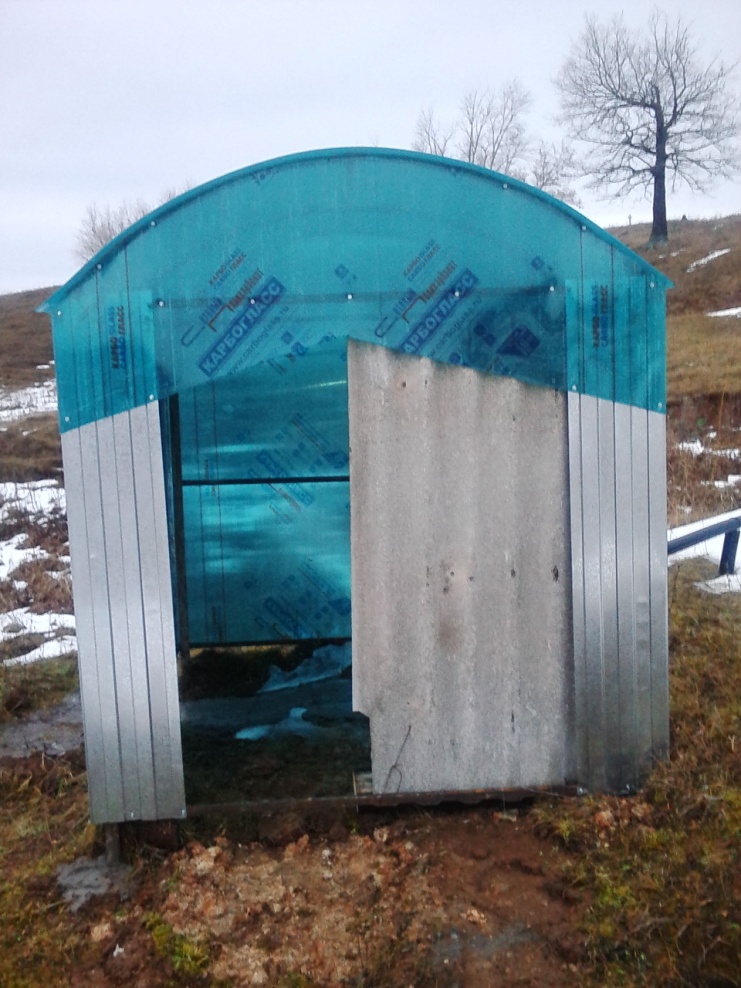 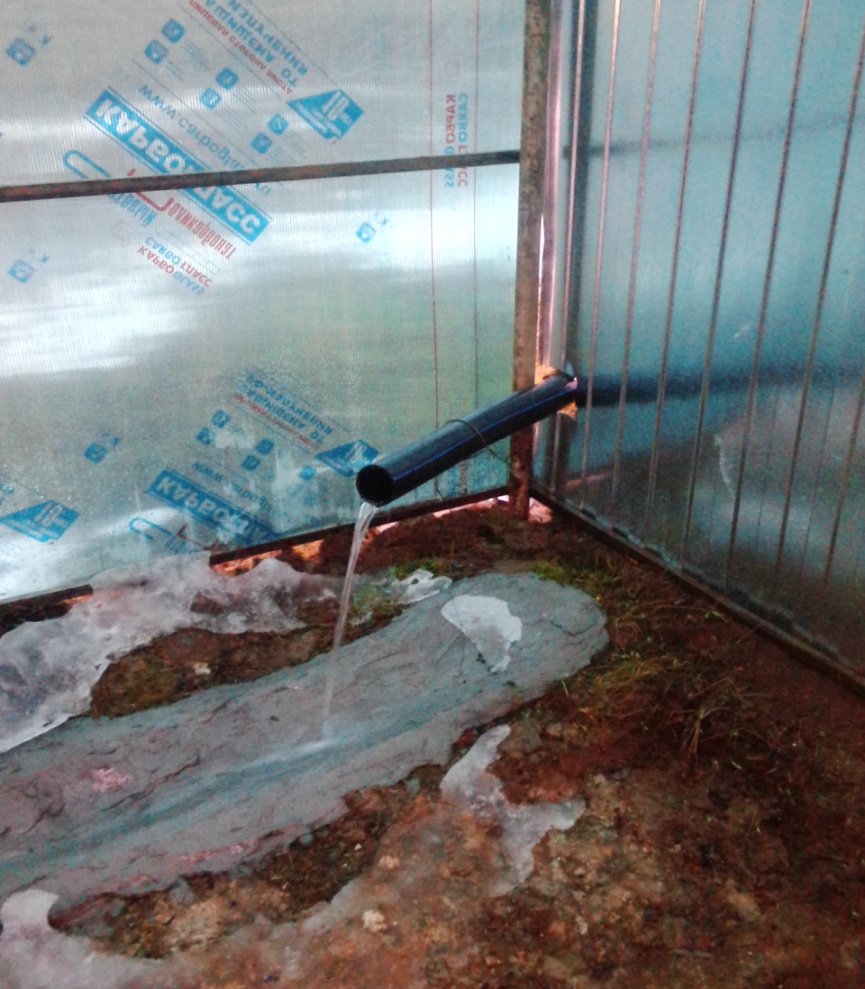 